Grupo De DueloGrupo de apoyo al dueloA partir de enero, 2023 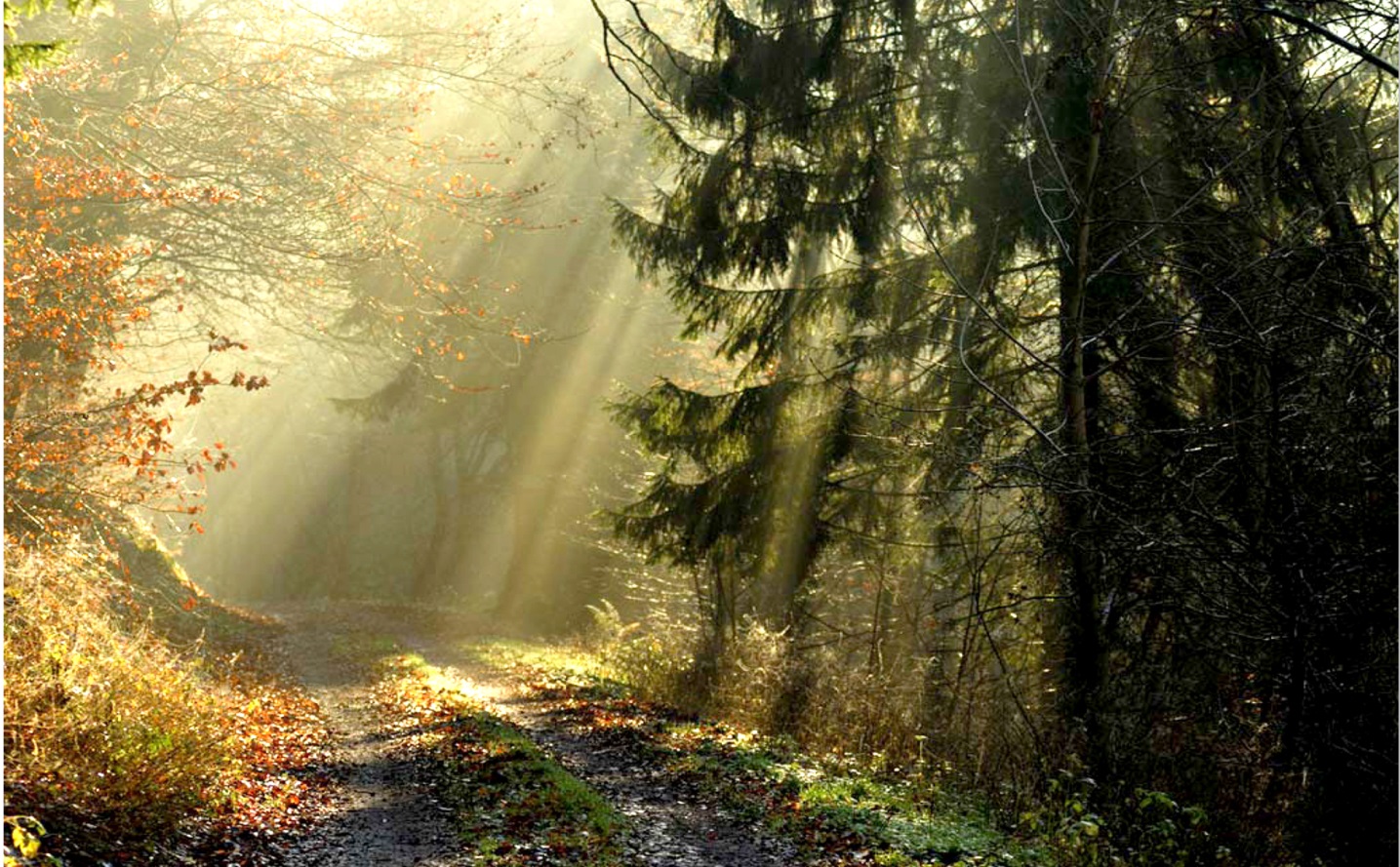 Este grupo de 8 semanas proporciona un ambiente de apoyo para reunirse y compartir con otras personas que lloran la muerte de un ser querido. Los temas incluyen: comprender la naturaleza del duelo; reconocer los sentimientos; como ajustarse a los cambios; maximizar el apoyo durante los días festivos y futuras vacaciones para fomentar un sentido continuo de conexión con su ser querido.Las reuniones semanales serán en persona 8 sesiones los martes del 1/24 al 3/14De 12-1:30	(1/24, 1/31, 2/07, 2/14, 2/21, 2/28, 3/7, 3/14) Localización: Sutter Care at Home Hospice 8334 Ferguson Ave. Sacramento, CA 95828Se requiere inscripción previa. Sin cargos involucradosPor Favor póngase en contacto con Isabel Tellier Al 916-800-9880 O Isabel.Tellier@sutterhealth.org